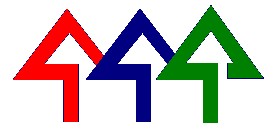 Snohomish County Planning and Development Services NOTICE OF WITHDRAWAL OF DETERMINATION OF NONSIGNIFICANCE AND DECISION Local File Number:  19-118531 LDA / 19-118577 FPA 	Project File Name: Ironwood PRD fka Clover Rd Assemblage aka Ironwood Applicant: Pacific Ridge Homes – DRH, LLC DESCRIPTION OF PROPOSAL: The Applicant originally submitted a Land Disturbing Activity (LDA) and Class-IV Forest Practices (FPA) permit applications in December 2019 relating to the 15.99 acre subject property. Wetlands and wetland buffers on-site will be protected within critical area protection areas (CAPAs) recorded on Critical Area Site Plans (CASPs). Other actions associated with this development include installation of drainage facilities and erosion control measures. Phased SEPA review was requested by the Applicant for purposes of proceeding with clearing and grading of the site pending finalizing plans for redevelopment of the site, and a threshold SEPA determination was issued on June 29, 2020, for the LDA/FPA activities. However, prior to issuance of the SEPA threshold determination on the LDA/FPA applications, an application for redevelopment of the site (residential subdivision) was submitted. The foregoing additional applications have been deemed to constitute a substantial change to the overall project Proposal for purposes of SEPA review, and require that the environmental impacts of the related applications be evaluated in the same environmental document. Location of Proposal: 17710, 17622 Clover Road, 109, 129, 131, 117, 113 Bellflower Road, and 17721 North Road, Bothell Tax 	Account 	Numbers: 	00373000301001, 	00373000301900, 	00373000301807, 	00373000301806, 00373000301803, 00373000301801, 00373000301800, 00373000301702, 00373000301701, 00373000301100, 00373000301808 Lead Agency: 	Snohomish County Planning and Development Services REASON FOR WITHDRAWAL: In accordance with WAC 197-11-340 and Chapter 30.61 (SEPA) of Snohomish County Code, the lead agency for this proposal is withdrawing the Determination of Nonsignificance issued on July 8, 2020, and withdrawing associated project decisions. This action is taken in response to additional project application(s) submitted by the Applicant which are sufficiently related to the original LDA and FPA applications to constitute a substantial change to the overall project Proposal and require that the environmental impacts of such additional project applications be evaluated in the same environmental document. THE DECISIONS ISSUED ON JULY 8, 2020, ARE HEREBY WITHDRAWN.   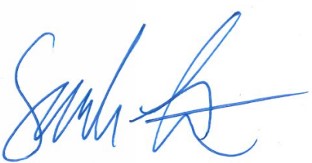 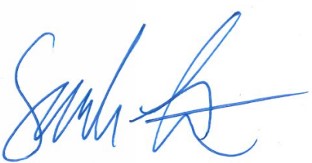 Signature:  	Date:__August 12, 2020____ Sarah Titcomb for Responsible Official Date Issued: August 12, 2020 DISTRIBUTION LIST: Dave Somers Barb Mock, Planning Director County Executive 3000 Rockefeller Avenue  M/S #604 Everett, WA  98201-4046 (425) 388-3311 FAX (425) 388-3832 Contact Person: 	 Sarah Titcomb, Sarah.Titcomb@snoco.org Responsible Official: Barb Mock, Planning Director Planning and Development Services Address: 	 	 County Administration Building East, 2nd Floor 3000 Rockefeller Avenue, M/S 604 Everett, Washington  98201  Snohomish County South Snohomish Fire & Rescue Snohomish Health District Washington State  Department of Ecology Department of Transportation  Department of Fish and Wildlife  Utilities 	 	 Public Utility District #1 of Snohomish County Alderwood Water & Wastewater District Other Agencies 	 Edmonds School District 15 City of Mill Creek Community Transit Adrienne Lehnert alehnert@gmail.com Brandon (Seashell Pipes) seashellpipes@yahoo.com Chris Lagrange crisquin@hotmail.com Alexander Louie alouie@microsoft.com Caralee Birkestol caralee.b@comcast.net Christine Oh christine99.oh@outlook.com Andrea Thompson amthompson77@msn.com Charles Croasdill ctcroasdill@gmail.com Conni Fredericks bumpskiier@aol.com Avani Deshpande desh.avani@gmail.com Charlo Wang elodiedriver@gmail.com Craig and Julia McDonel craigmcdonel@aol.com Barbara and Rick Christofferson Barb_C@comcast.net Chris Jones mail.chris.d.jones@gmail.com Debra Howell howelling@me.com Bev Buckingham bevsemail@comcast.net Chris and Heidi McKnight mcknight960@gmail.com Renea1949@icloud.com Heidimcknight@comcast.com Diana and Patrick Riley dc.riley@frontier.com Party of Record List continued on next page arty of Record List continued on next page Diane and Gunther Holler 17917 Bellflower Road, Bothell, WA 98012 Kesley Dawes daweskesley@gmail.com Richard and Gudridur Wilson rikdidda@comcast.net Doug and Debbi Ingersoll dlynn73@comcast.net Kyle Sheler ksheler@comcast.net Rick Newsome ramblinrick1971@gmail.com Delene Ritchie Delaney@comcast.net Marcy Forbes m.forbes@hairdresser.net Ryan Storey ryanstorey181@gmail.com Felix and Jeany Lau fclau307@gmail.com Mary Ann Smith 1040 A Ave S, Edmonds, WA 98020 Samarth Kishore samarth.kishore@gmail.com Gretchen Brown gretchenbr@comcast.net Marylou Fortier maryloufort@comcast.net Sarina Elliott sarinae@gmail.com H W Buck Buckingham buck@thebuckinghamgroup.co Matthew Fitzgerald matthew.fitzgerald85@gmail.com Scott Burke burkedarro@aol.com Heather Newman newmanheather@comcast.net Michael and Esther Pickard k7npn@hotmail.com Stacy Randolph wookielou@yahoo.com Jay Brazier jaybrazier@hotmail.com Mickie Gundersen hilltop.locust@frontier.com Susan Jones johnssusanm@gmai.com Jeff and Lauren Gier gier.jeff@gmail.com Nancy Calan nancycallan@gmail.com Suzanne Bigelow subigelow@gmail.com Jeffrey Staley staleyjl@comcast.net Parisa Richardson parisarichardson@gmail.com Valeriia Rudyk vel2304@icloud.com Jessica Wood Jessica@bluemountaincommunity.com Pat and Jan McCann patmccann7400@yahoo.com William Lider Bill@LiderEngineering.com Juliet Louie julietjlouie@gmail.com Ralph Tse tse.ralph@gmail.com Zack Richardson  attack_z@hotmail.com Keith Loftin krloftin@gmail.com Rebecca Oehler rebeccaoehler@aol.com Zhi Li and Fan Yang fansberry@gmail.com, zzli288@gmail.com Kelli Malloy kellimalloy@gmail.com Rebecca Wolfe rr.wolfe@comcast.net Applicant  John Mirante Pacific Ridge – DRH, LLC jvmirante@dorhorton.com  Owner: 	 George A Oehler PO Box 21947 Seattle, WA  98111 Contact Person Adele Ash (Merle Ash) Land Technologies, Inc. adele@landtechway.com  